105學年度  國立東華大學  羽球 推廣教育班105學年度  國立東華大學  羽球 推廣教育班105學年度  國立東華大學  羽球 推廣教育班105學年度  國立東華大學  羽球 推廣教育班羽球進階班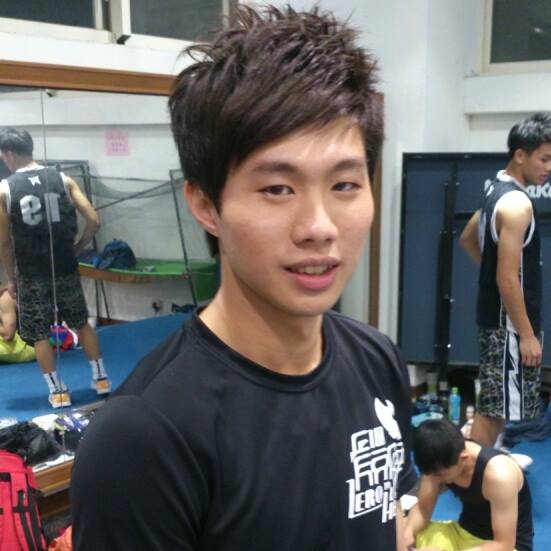 黃建皓 講師曾榮獲：全國羽球排名賽前八大專盃甲組混雙第七名花蓮縣全運會代表隊
[滿人12開班] 課程簡介：  為提倡校內的運動風氣，藉由專業的技能，帶給東華師生高品質的訓練課程，希望大家的技術能更為精進。教學內容：(一)半場移動式擊球練習，前中、後中、左右半場。(二)全場移動式擊球訓練，切球、殺球上網，不固定球路回擊。(三)單、雙打基本戰術介紹及應用。(四)臨場應變訓練及常用戰術介紹。每週 四(9/22~12/8)時間：1910-2050地點：東華體育館      羽球場1500/人(12堂課) 1500 NT/12 Sessions